Дистанционное обучение дошкольников старшей группы 7.Рекомендации на период с 5.12.2022 г. по 9.12.2022г.Тема недели:"Здоровье человека"Дата1 неделяЗанятие по расписаниюМатериалы для дистанционного обучения5.12.2022 г.ПознаниеХудожественное творчество(живопись)Тема:"Здоровье человека"https://youtu.be/29gVvx_wallТема:"Страна теней"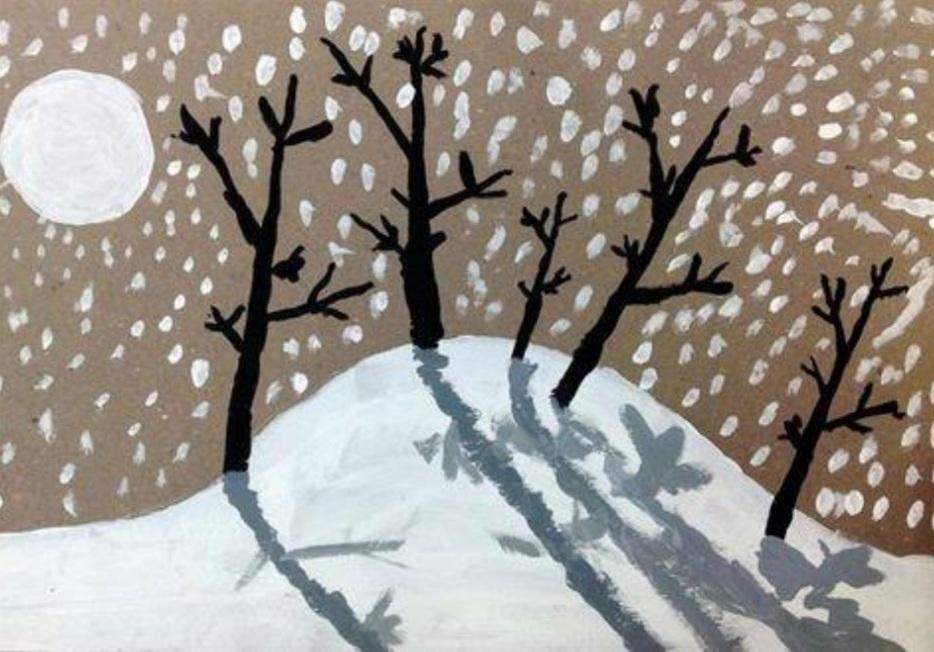 6.12.2022 г.ФЭМПЧтение художественной литературыТема:"Пространственные отношения:слева,справа"https://clck.ru/RDLZx"Первый снег.Е.Трутнева"(заучивание стихотворения)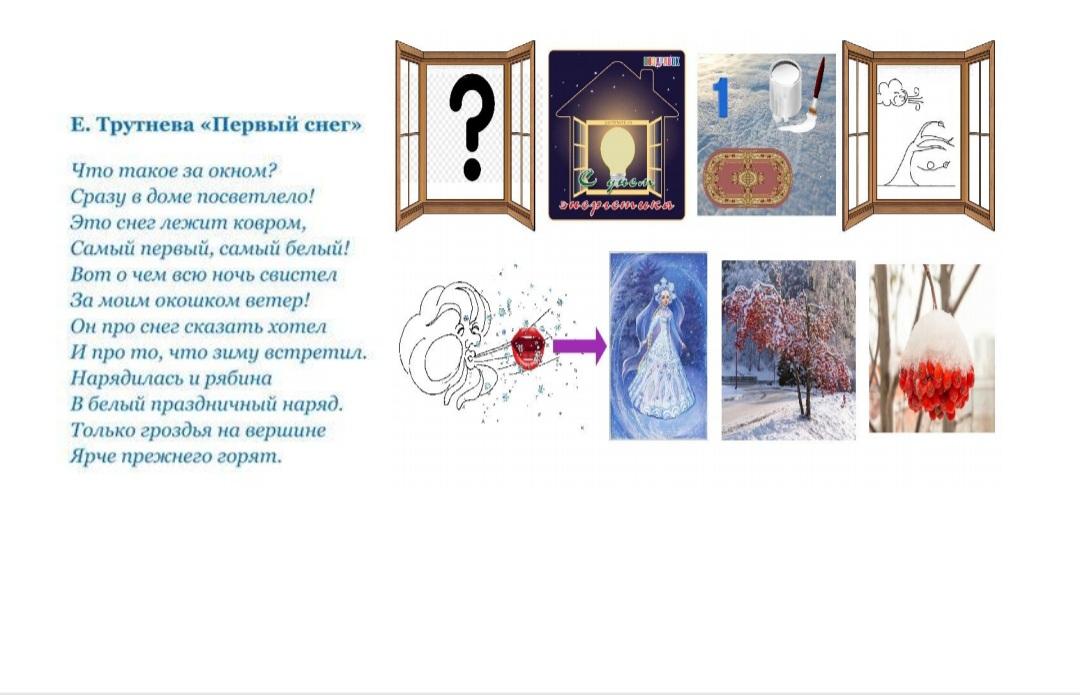 7.12.2022 г.Коммуникация Апликация"Волшебные колпачки"(составление описательных рассказов)https://infourok.ru/konspekt-nod-po-razvitiyu-rechi-na-temu-volshebnye-kolpachki-rasskazyvanie-po-igrushkam-4107445.html8.12.2022 г.Познание(экология)Тема:"Письмо заболевших детям"https://infourok.ru/konspekt-kompleksnogo-zanyatija-po-oznakomleniyu-s-okruzhayushim-mirom-tema-pisma-zabolevshim-detyam-4439934.html9.12.2022 г.Региональный компонент(РНК)Художественное творчество(живопись)Тема:"Зима не лето-в шубу одета"https://www.youtube.com/watch?v=qFB54ZnLcZUТема:"Семья диких зверей"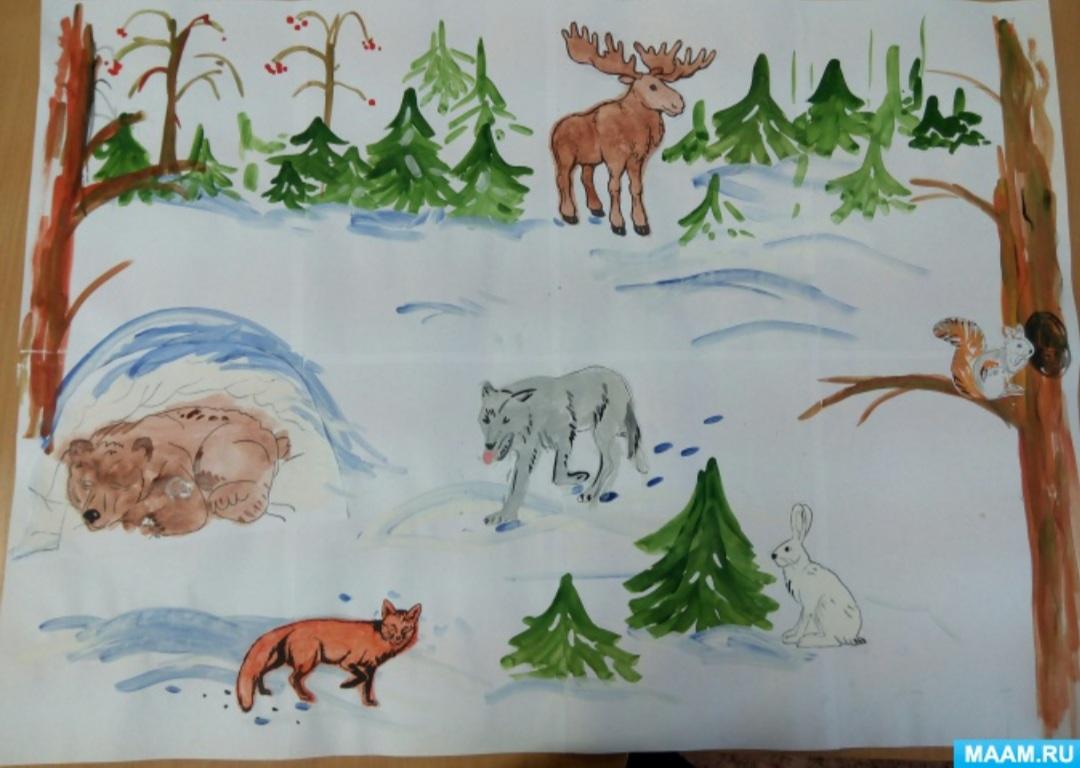 